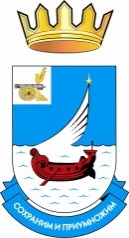 СОВЕТ ДЕПУТАТОВ ТРЕТЬЕГО СОЗЫВАМАЛЬЦЕВСКОГО СЕЛЬСКОГО ПОСЕЛЕНИЯГАГАРИНСКОГО РАЙОНА СМОЛЕНСКОЙ ОБЛАСТИРЕШЕНИЕот 25 июля  2016 года					№25О внесение изменений вПоложение о земельном налогена территории муниципального образованияМальцевское сельское поселениеГагаринского района Смоленской области,утвержденное решением Совета депутатовМальцевского сельского поселенияот 13.11.2014г. №25В соответствии с Налоговым кодексом Российской Федерации, Уставом Мальцевского сельского поселения Гагаринского района Смоленской области, рассмотрев Протест Гагаринской межрайонной прокуратуры от 19.07.2016г. №01-11-16, Совет депутатов Мальцевского сельского поселения Гагаринского района Смоленской области РЕШИЛ:1.Внести в Положение о земельном налоге на территории муниципального образования Мальцевское сельское поселение Гагаринского района Смоленской области, утвержденное решением Совета депутатов Мальцевского сельского поселения Гагаринского района Смоленской области от 13.11.2014г. №25 (в редакции решений от 05.02.2015г. №4, от 03.12.2015г. №16, от 30.05.2016г. №20) следующие изменения:1) в пункте 6 статьи 5 после слов «представляемых налогоплательщиком» слова «в налоговый орган по месту нахождения земельного участка» заменить словами «в налоговый орган по своему выбору»;2) статью 6 Положения считать утратившей силу;3) абзац первый пункта 7 статьи 11 изложить в новой редакции:«Налогоплательщики – физические лица, имеющие право на налоговые льготы, представляют заявление о предоставлении льготы и документы, подтверждающие право налогоплательщика на налоговую льготу, в налоговый орган по своему выбору».2. Настоящее решение вступает в силу по истечении одного месяца со дня его официального опубликования и распространяет свое действие на правоотношения, возникшие с 01.07.2016 года.Глава муниципального образованияМальцевское сельское поселениеГагаринского района Смоленской области 				Л.А. Фелнер                                                Приложение к решению Совета депутатовМальцевского сельского поселенияот 13.11.2014 г. № 25(в редакции решений от 05.02.2015г. №4,от 03.12.2015г. №16, от 30.05.2016г. №20,от 25.07.2016г. №25) ПОЛОЖЕНИЕО ЗЕМЕЛЬНОМ НАЛОГЕна территории муниципального образования  Мальцевское сельскоепоселение Гагаринского  района Смоленской  областиСтатья 1. Общие положения.Настоящим Положением в соответствии с Налоговым кодексом Российской Федерации на территории муниципального образования Мальцевское сельское поселение Гагаринского района Смоленской области (далее- поселение) определяются ставки, порядок и сроки уплаты налога, дополнительные налоговые льготы, а также порядок и сроки представления налогоплательщиками документов, подтверждающих право на уменьшение налоговой базы.Статья 2. Налогоплательщики.1.Налогоплательщиками налога (далее в настоящем Положении – налогоплательщиками) признаются организации и физические лица, обладающие земельными участками, признаваемыми объектами налогообложения в соответствии со ст.389 НК на праве собственности, праве постоянного (бессрочного) пользования или праве пожизненного наследуемого владения. 2. Не признаются налогоплательщиками организации и физические лица в отношении земельных участков, находящихся у них на праве безвозмездного пользования, в том числе праве безвозмездного срочного пользования или переданных им по договору аренды.(пункт 2 в редакции решения Совета депутатов Мальцевского сельского поселения Гагаринского района Смоленской области от 03.12.2015г. №16).Статья 3. Объект налогообложения.1. Объектом налогообложения признаются земельные участки, расположенные в пределах муниципального образования Мальцевское сельское поселение Гагаринского района Смоленской области, на территории которого введен налог.2. Не признаются объектом налогообложения:1) земельные участки, изъятые из оборота в соответствии с законодательством Российской Федерации;2) земельные участки, ограниченные в обороте в соответствии с законодательством Российской Федерации, которые заняты особо ценными объектами культурного наследия народов Российской Федерации, объектами, включенными в Список всемирного наследия, историко-культурными заповедниками, объектами археологического наследия, музеями-заповедниками;(пункт 2 в редакции решения Совета депутатов Мальцевского сельского поселения Гагаринского района Смоленской области от 05.02.2015г. №4) 3) земельные участки из состава земель лесного фонда;4) земельные участки, ограниченные в обороте в соответствии с законодательством Российской Федерации, занятые находящимися в государственной собственности водными объектами в составе водного фонда;5) земельные участки, входящие в состав общего имущества многоквартирного дома.Статья 4. Налоговая база.1. Налоговая база определяется как кадастровая стоимость земельных участков, признаваемых объектом налогообложения в соответствии со статьей 389 Налогового кодекса Российской Федерации и статьей 3 настоящего Положения.2. Кадастровая стоимость земельного участка определяется в соответствии с земельным законодательством Российской Федерации.Статья 5. Порядок определения налоговой базы.1. Налоговая база определяется в отношении каждого земельного участка как его кадастровая стоимость по состоянию на 1 января года, являющегося налоговым периодом.В отношении земельного, участка, образованного в течение налогового периода, налоговая база в данном налоговом периоде определяется  как его кадастровая стоимость на дату постановки такого земельного участка на государственный кадастровый учет.Налоговая база в отношении земельного участка, находящегося на территориях нескольких муниципальных образований определяется по каждому муниципальному образованию. При этом налоговая база в отношении доли земельного участка расположенного в границах соответствующего муниципального образования, определяется как доля кадастровой стоимости всего земельного участка пропорциональная указанной доле земельного участка.  Изменение кадастровой стоимости земельного участка в течение налогового периода не учитывается при определении налоговой базы в этом и предыдущих налоговых периодах, если иное не предусмотрено настоящим пунктом.Изменение кадастровой стоимости земельного участка вследствие исправления технической ошибки, допущенной органом, осуществляющим государственный кадастровый учет, при ведении государственного кадастра недвижимости, учитывается при определении налоговой базы начиная с налогового периода, в котором была допущена такая техническая ошибка.В случае изменения кадастровой стоимости земельного участка по решению комиссии по рассмотрению споров о результатах определения кадастровой стоимости или решению суда в порядке, установленном статьей 24.18 Федерального закона от 29 июля 1998 года N 135-ФЗ "Об оценочной деятельности в Российской Федерации", сведения о кадастровой стоимости, установленной решением указанной комиссии или решением суда, учитываются при определении налоговой базы начиная с налогового периода, в котором подано соответствующее заявление о пересмотре кадастровой стоимости, но не ранее даты внесения в государственный кадастр недвижимости кадастровой стоимости, которая являлась предметом оспаривания.2. Налоговая база определяется отдельно в отношении долей в праве общей собственности на земельный участок, в отношении которых налогоплательщиками признаются разные лица либо установлены различные налоговые ставки.3. Налогоплательщики-организации определяют налоговую базу самостоятельно на основании сведений государственного кадастра недвижимости  о каждом земельном участке, принадлежащем им на праве собственности или праве постоянного (бессрочного) пользования. (абзац утратил силу  решением Совета депутатов Мальцевского сельского поселения Гагаринского района Смоленской области от 03.12.2015г. №16).4. Для налогоплательщиков – физических лиц налоговая база определяется налоговыми органами на основании сведений, которые представляются в налоговые органы органами, осуществляющими государственный кадастровый учет, ведение государственного кадастра недвижимости и государственную регистрацию прав на недвижимое имущество и сделок с ним. (пункт 4 в редакции решения Совета депутатов Мальцевского сельского поселения Гагаринского района Смоленской области от 03.12.2015г. №16).5. Налоговая база уменьшается на не облагаемую налогом сумму в размере 10000 рублей на одного налогоплательщика на территории поселения в отношении земельного участка, находящегося в собственности, постоянном (бессрочном) пользовании или пожизненном наследуемом владении следующих категорий налогоплательщиков:1) Героев Советского Союза, Героев Российской Федерации, полных кавалеров ордена Славы;2) инвалидов I и II групп инвалидности;3) инвалидов с детства;4) ветеранов и инвалидов боевых действий;(пп. 4 в редакции решения Совета депутатов Мальцевского сельского поселения Гагаринского района Смоленской области от 30.05.2016г. №20).5) физических лиц, имеющих право на получение социальной поддержки в соответствии с Законом Российской Федерации "О социальной защите граждан, подвергшихся воздействию радиации вследствие катастрофы на Чернобыльской АЭС" (в редакции Закона Российской Федерации от 18 июня 1992 года N 3061-1), а также в соответствии с Федеральным законом от 26 ноября 1998 года N 175-ФЗ "О социальной защите граждан Российской Федерации, подвергшихся воздействию радиации вследствие аварии в 1957 году на производственном объединении "Маяк" и сбросов радиоактивных отходов в реку Теча"; и в соответствии с Федеральным законом от 10 января 2002 года № 2-Фз « О социальных гарантиях граждан подвергшимся радиационному воздействию вследствие ядерных испытаний на Семипалатинском полигоне»6) физических лиц, принимавших в составе подразделений особого риска непосредственное участие в испытаниях ядерного и термоядерного оружия, ликвидации аварий ядерных установок на средствах вооружения и военных объектах;7) физических лиц, получивших или перенесших лучевую болезнь или ставших инвалидами в результате испытаний, учений и иных работ, связанных с любыми видами ядерных установок, включая ядерное оружие и космическую технику.6. Уменьшение налоговой базы на не облагаемую налогом сумму, установленную пунктом 5 настоящей статьи, производится на основании документов, подтверждающих право на уменьшение налоговой базы, представляемых налогоплательщиком в налоговый орган по своему выбору. (пункт 6 в редакции решения Совета депутатов Мальцевского сельского поселения Гагаринского района Смоленской области от 25.07.2016г. №25)7. Если размер не облагаемой налогом суммы, предусмотренной пунктом 5 настоящей статьи, превышает размер налоговой базы, определенной в отношении земельного участка, налоговая база принимается равной нулю.Статья 6. Порядок и сроки предоставления налогоплательщиками документов, подтверждающих право на уменьшение налогооблагаемой базы.(статья 6 утратила силу решением Совета депутатов Мальцевского сельского поселения Гагаринского района Смоленской области от 25.07.2016г. №25)Статья 7. Особенности определения налоговой базы в отношении земельных участков, находящихся в общей собственности.1. Налоговая база в отношении земельных участков, находящихся в общей долевой собственности, определяется для каждого из налогоплательщиков, являющихся собственниками данного земельного участка, пропорционально его доле в общей долевой собственности.2. Налоговая база в отношении земельных участков, находящихся в общей совместной собственности, определяется для каждого из налогоплательщиков, являющихся собственниками данного земельного участка, в равных долях.3. Если при приобретении здания, сооружения, или другой недвижимости к приобретателю (покупателю) в соответствии с законом или договором переходит право собственности на ту часть земельного участка, которая занята недвижимостью и необходима для ее использования, налоговая база в отношении данного земельного участка для указанного лица определяется пропорционально его доле в праве собственности на данный земельный участок.Если приобретателями (покупателями) здания, сооружения или другой недвижимости выступают несколько лиц, налоговая база в отношении части земельного участка, которая занята недвижимостью и необходима для ее использования, для указанных лиц определяется пропорционально их доле в праве собственности (в площади) на указанную недвижимость.Статья 8. Налоговый период.1.Налоговым периодом признается календарный год.2. Отчетными периодами для налогоплательщиков – организаций признаются первый квартал, второй квартал и третий квартал календарного года.(пункт 2 введен решением Совета депутатов Мальцевского сельского поселения Гагаринского района Смоленской области от 03.12.2015г. №16).Статья 9. Налоговая ставка.1) 0,1 процента от кадастровой стоимости участка - в отношении земельных участков для размещения домов многоэтажной жилой застройки;2) 0,3 процента от кадастровой стоимости участка – в отношении земельных участков: отнесенных к землям сельскохозяйственного назначения или к землям в составе зон сельскохозяйственного использования в поселениях и используемых для сельскохозяйственного производства; занятых жилищным фондом и  объектами инженерной инфраструктуры жилищно-коммунального комплекса (за исключением доли в праве на земельный участок, приходящейся на объект, не относящийся к жилищному фонду и к объектам инженерной инфраструктуры жилищно-коммунального комплекса) или приобретенных (предоставленных) для жилищного строительства;приобретенных (предоставленных) для личного подсобного хозяйства, садоводства, огородничества или животноводства;для размещения домов индивидуальной застройки;ограниченных в обороте в соответствии с законодательством Российской Федерации, предоставленные для обеспечения обороны, безопасности и таможенных нужд;для размещения объектов торговли, общественного питания, бытового обслуживания;3) 1,5 процента от кадастровой стоимости участка – в отношении прочих земельных участков, в том числе в отношении земельных участков, отнесенных к землям сельскохозяйственного назначения или к землям в составе сельскохозяйственного использования в поселениях и используемых для сельскохозяйственного производства, не используемые по назначению.2. В случае, если налоговые ставки не определены нормативными правовыми актами Мальцевского сельского поселения, то применяются предельные значения ставок, предусмотренных п.1 ст.394 Налогового кодекса Российской Федерации.Статья 10. Налоговые льготы. (статья 10 в редакции решения Совета депутатов Мальцевского сельского поселения Гагаринского района Смоленской области от 30.05.2016г. №20).На территории муниципального образования Мальцевское сельское поселение Гагаринского района Смоленской области от налогообложения освобождаются налогоплательщики определенные статьей 395 Налогового кодекса Российской Федерации, а также:1) органы местного самоуправления, муниципальные бюджетные учреждения;2) многодетные семьи;3) дети-сироты, оставшиеся без попечения родителей;4) почетные жители муниципального образования;5) ветераны и инвалиды Великой Отечественной войны.Статья 11. Порядок исчисления налога и авансовых платежей по налогу.(статья 11 в редакции решения Совета депутатов Мальцевского сельского поселения Гагаринского района Смоленской области от 05.02.2015г. №4). 1.Сумма налога исчисляется по истечении налогового периода как соответствующая налоговой ставке процентная доля налоговой базы, если иное не предусмотрено пунктами 9 и 10 настоящей статьи.(пункт 1 в редакции решения Совета депутатов Мальцевского сельского поселения Гагаринского района Смоленской области от 05.02.2015г. №4). 2. Налогоплательщики-организации исчисляют сумму налога (сумму авансовых платежей по налогу) самостоятельно.(абзац утратил силу решением Совета депутатов Мальцевского сельского поселения Гагаринского района Смоленской области от 03.12.2015г. №16).(абзац утратил силу решением Совета депутатов Мальцевского сельского поселения Гагаринского района Смоленской области от 03.12.2015г. №16).Сумма налога, подлежащая уплате в бюджет налогоплательщиками – физическими лицами, исчисляется налоговыми органами.(абзац введен решением Совета депутатов Мальцевского сельского поселения Гагаринского района Смоленской области от 03.12.2015г. №16).3. Сумма налога, подлежащая уплате в бюджет по итогам налогового периода, определяется как разница между суммой налога, исчисленной в соответствии с пунктом 1 настоящей статьи, и суммами, подлежащих уплате в течение налогового периода авансовых платежей по налогу.4. Налогоплательщики, в отношении которых отчетный период определен как квартал, исчисляют суммы авансовых платежей по налогу по истечении первого, второго и третьего квартала текущего налогового периода как одну четвертую соответствующей налоговой ставки процентной доли кадастровой стоимости земельного участка по состоянию на 1 января года, являющегося налоговым периодом.(пункт 4 в редакции решения Совета депутатов Мальцевского сельского поселения Гагаринского района Смоленской области от 03.12.2015г. №16).5. В случае возникновения (прекращения) у налогоплательщика в течение налогового (отчетного) периода права собственности (постоянного (бессрочного) пользования, пожизненного наследуемого владения) на земельный участок (его долю) исчисление суммы налога (суммы авансового платежа по налогу) в отношении данного земельного участка производится с учетом коэффициента, определяемого как отношение числа полных месяцев, в течение которых этот земельный участок находился в собственности (постоянном (бессрочном) пользовании, пожизненном наследуемом владении) налогоплательщика, к числу календарных месяцев в налоговом (отчетном) периоде.Если возникновение права собственности (постоянного (бессрочного) пользования, пожизненного наследуемого владения) на земельный участок (его долю) произошло до 15-го числа соответствующего месяца включительно или прекращение указанного права произошло после 15-го числа соответствующего месяца, за полный месяц принимается месяц возникновения (прекращения) указанного права. Если возникновение права собственности (постоянного (бессрочного) пользования, пожизненного наследуемого владения) на земельный участок (его долю) произошло после 15-го числа соответствующего месяца или прекращение указанного права произошло до 15-го числа соответствующего месяца включительно, месяц возникновения (прекращения) указанного права не учитывается при определении коэффициента, указанного в настоящем пункте.  6. В отношении земельного участка (его доли), перешедшего (перешедшей) по наследству к физическому лицу, налог исчисляется начиная с месяца открытия наследства.7. Налогоплательщики – физические лица, имеющие право на налоговые льготы, представляют заявление о предоставлении льготы и документы, подтверждающие право налогоплательщика на налоговую льготу, в налоговый орган по своему выбору.(абзац в редакции решения Совета депутатов Мальцевского сельского поселения Гагаринского района Смоленской области от 25.07.2016г. №25)В случае возникновения (прекращения) у налогоплательщиков в течение налогового (отчетного) периода права на налоговую льготу исчисление суммы налога (суммы авансового платежа по налогу) в отношении земельного участка, по которому предоставляется право на налоговую льготу, производится с учетом коэффициента, определяемого как отношение числа полных месяцев, в течение которых отсутствует налоговая льгота, к числу календарных месяцев в налоговом (отчетном) периоде. При этом месяц возникновения права на налоговую льготу, а также месяц прекращения указанного права принимается за полный месяц.8. По результатам проведения государственной кадастровой оценки земель сведения о кадастровой стоимости земельных участков предоставляются налогоплательщиками в порядке, определенном уполномоченным Правительством Российской Федерации федеральным органом исполнительной власти.(пункт 8 в редакции решения Совета депутатов Мальцевского сельского поселения Гагаринского района Смоленской области от 05.02.2015г. №4) ;9. В отношении земельных участков, приобретенных в собственность физическими и юридическими лицами на условиях осуществления на них жилищного строительства, за исключением индивидуального жилищного строительства, осуществляемого физическими лицами исчисление суммы налога (суммы авансовых платежей по налогу) производится с учетом коэффициента 2 в течение трехлетнего срока строительства начиная с даты государственной регистрации прав на данные земельные участки вплоть до государственной регистрации прав на построенный объект недвижимости. В случае завершения такого жилищного строительства и государственной  регистрации прав на построенный объект недвижимости до истечения трехлетнего срока строительства сумма налога, уплаченного за этот период сверх суммы налога, исчисленной с учетом коэффициента 1, признается суммой излишне уплаченного налога и подлежит зачету (возврату) налогоплательщику в общеустановленном порядке.(абзац в редакции решения Совета депутатов Мальцевского сельского поселения Гагаринского района Смоленской области от 03.12.2015г. №16).В отношении земельных участков, приобретенных (предоставленных) в собственность физическими и юридическими лицами на условиях осуществления на них жилищного строительства, за исключением индивидуального жилищного строительства, осуществляемого физическими лицами, исчисление суммы налога (суммы авансовых платежей по налогу) производится с учетом коэффициента 4 в течение периода, превышающего трехлетний срок строительства, вплоть до даты государственной регистрации прав на построенный объект недвижимости.(абзац  в редакции решения Совета депутатов Мальцевского сельского поселения Гагаринского района Смоленской области от 03.12.2015г. №16).10. В отношении земельных участков, приобретенных (предоставленных) в собственность физическими лицами для индивидуального жилищного строительства, исчисление суммы налога  производится с учетом коэффициента 2 в течение по истечении 10 лет с даты государственной регистрации прав на данные земельные участки вплоть до государственной регистрации прав на построенный объект недвижимости.Статья 12. Порядок и сроки уплаты налога и авансовых платежей по налогу.1. Уплата налога физическими лицами производится на основании налогового уведомления, направленного налоговыми органами о подлежащей уплате суммы налога, в срок не позднее 1 декабря года, следующего за истекшим налоговым периодом.(абзац в редакции решения Совета депутатов Мальцевского сельского поселения Гагаринского района Смоленской области от 03.12.2015г. №16).Направление налогового уведомления допускается не более чем за три налоговых периода, предшествующих календарному году его направления.Налогоплательщики, указанные в абзаце первом настоящего пункта, уплачивают налог не более чем за три налоговых периода, предшествующих календарному году направления налогового уведомления, указанного в абзаце втором настоящего пункта.Возврат (зачет) суммы излишне уплаченного (взысканного) налога в связи с перерасчетом суммы налога осуществляется за период такого перерасчета в порядке установленном статьями 78 и 79 НК РФ. 2. Уплата налога для налогоплательщиков – организаций производится авансовыми платежами в срок не позднее последнего числа месяца, следующего за истекшим отчетным периодом (до 01 мая, до 01 августа и до 01 ноября). Разница между суммой налога, подлежащей уплате по итогам налогового периода, и суммами налога, исчисленными и уплаченными в течение налогового периода, подлежит уплате в срок не позднее 15 февраля  года, следующего за истекшим налоговым периодом.(пункт 2 в редакции решения Совета депутатов Мальцевского сельского поселения Гагаринского района Смоленской области от 03.12.2015г. №16).